OpenStreetMap Tagging CheatsheetWegeBeschränkungenNutzungGeschäfteLandnutzungTourismusAttributKeyValuesStrassenkategoriehighwaySiehe nachfolgenden TabelleStrassennamenameName der Strasse, z.B. "Bahnhofstrasse"Einbahnstrasseoneway"yes" oder "no" (optional), falls "yes"	Definitionsrichtung der Linie beachten!Tunneltunnel"yes" oder "no" (optional)Brückebridge"yes" oder "no" (optional)KeyValueKommentarDarstellungPhotohighwayprimaryNummerierte Hauptstrassen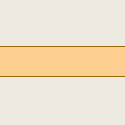 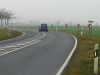 highwaysecondaryNicht nummerierte Hauptstrassen (blau geschildert)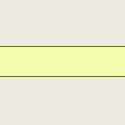 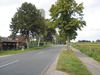 highwaytertiaryNebenstrassen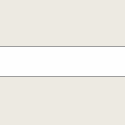 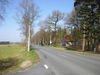 highwayresidentialStrasse an und in Wohngebieten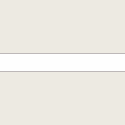 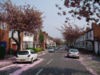 highwaytrackWirtschafts-, Feld- oder Waldweg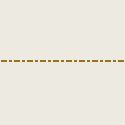 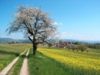 highwaypedestrianWeg, Platz oder Strasse auf der nur Fussgänger erlaubt sind (z. B. Fussgängerzone). Typisch für Einkaufspassagen.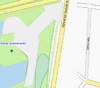 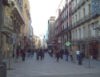 highwaypathNicht ausgeschilderte (Wanderwege, Trampelpfade) oder kombinierte Wege (Rad-/Fussweg).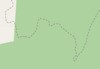 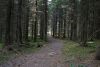 highwaycycleway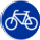 beschilderter Radweg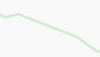 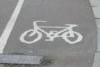 highwayfootwaybeschilderter Fussweg 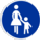 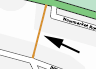 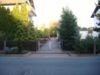 highwaystepsTreppen auf Fuss-/Wanderwegen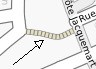 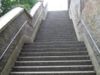 highwaymini_roundaboutMini-Kreisel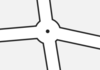 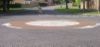 highwaystopStopp-Schild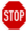 highwaytraffic_signalsAmpel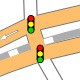 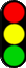 highwaycrossingFussgängerüberweg (z.B. Zebrastreifen)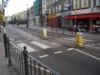 highwaybus_stopBushaltestelle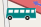 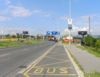 junctionroundaboutKreisverkehr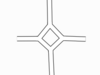 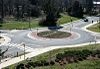 KeyValueKommentarDarstellungPhotoaccessyes/private/perm issive/ destination/unkn own/noGenerelle Zutrittsbeschränkungen: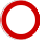 footyes/private/perm issive/ destination/unkn own/noAls Fussgänger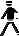 bicycleyes/private/perm issive/ destination/unkn own/noMit dem Fahrrad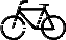 onewaytrue/false , yes/no oder -1Einbahnstrasse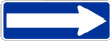 noexityesSackgasse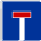 maxweightNumGewichtslimit in Tonnen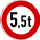 maxheightNumHöhenbeschränkung in Meter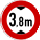 maxwidthNumBreitenbeschränkung in Meter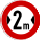 maxspeedNumzulässige Höchstgeschwindigkeit in km/h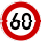 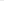 KeyValueKommentarDarstellungPhotoamenitybankBank, Geldinstitut (eine Bank mit Geldautomat)amenitybenchSitzbank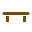 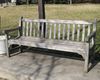 amenitybiergartenBiergarten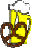 amenitybicycle_parkingFahrradparkplatz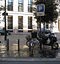 amenitycafeCafé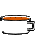 amenitycinemaKino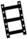 amenitydrinking_waterTrinkwasserquelle, z. B. für Wohnmobile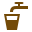 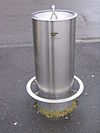 amenityfountainBrunnen (Kann von einem kleinen Trinkbrunnen bis zu riesigen Brunnen reichen)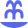 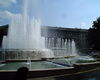 amenityfuelTankstelle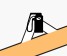 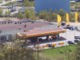 amenityhospitalKrankenhaus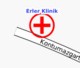 amenitynightclubNachtclub, Disco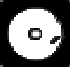 amenityparkingParkplatz, ein zeigt ein P-Schild an. wird als farbige Fläche mit einem P-Schild dargestellt.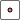 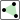 Gebührenpflichtige Parkplätze werden mit fee=yes versehen.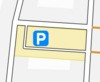 amenitypharmacyApotheke : dispensing="yes"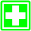  : dispensing="no" or omitted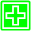  : dispensing="yes" : dispensing="no" or omittedamenityplace_of_worshipAnbetungsort (Kirche, Synagoge, Moschee, ...) mit religion=*, ggf. denomination=* und möglichst name=* können nähere Informationen zu Konfession usw. angegeben werden.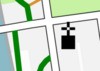 amenitypolicePolizeistationamenitypost_boxBriefkasten (Anbieter mit operator=* taggen).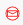 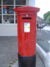 amenitypubKneipe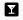 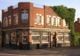 amenityrecyclingRecycling-Sammelstelle (Flaschen-, Glas-, Papier- Container etc.)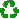 amenityrestaurantRestaurant (ohne Fast-Food)amenitytelephoneTelefonamenitytoiletsÖffentliche Toilette (z. T. mit Gebühr)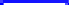 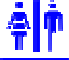 amenitywaste_basketAbfalleimer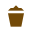 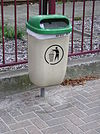 amenitywaste_disposalAbfallcontainer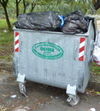 KeyValueKommentarDarstellungPhotoshopsupermarketSupermarkt (grosses Lebensmittelgeschaäft), Warenhaus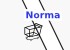 shopcarCar store - a place to buy cars or to get your car repairedshopconvenienceNachbarschaftsladen, Lebensmittelgeschäft, Tante- Emma-LadenshopbakeryBäckereishopbutcherMetzgerei, FleischereishopbicycleFahrradgeschäft, Fahradwerkstatt, Fahrradverleih, FahrradserviceshopkioskKiosk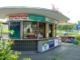 KeyValueKommentarDarstellungPhotoleisureparkPark, Grünanlage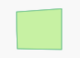 leisureplaygroundSpielplatz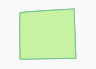 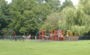 leisurepitchSpielfeld (Fussballplatz, etc.)landuseforestForst, landwirtschaftlich genutzer Wald. Die meisten Wälder in Deutschland und in der Schweiz sind forstwirtschaftlich genutzt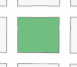 landuseresidentialWohngebiet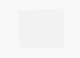 KeyValueKommentarDarstellungPhototourismhotelHotel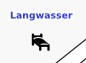 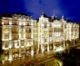 tourismpicnic_siteRastplatz (Picknick)tourismviewpointAussichtspunkt